Supplemental Tables: Upper respiratory tract co-detection of human endemic coronaviruses and high-density pneumococcus associated with increased severity among HIV-uninfected children under 5 years old in the PERCH study1. Distribution of human endemic coronavirus (CoV) and high-density pneumococcus (HDSpn) co-detection category by PERCH case-control status and sex2. Distribution of human endemic coronavirus (CoV) and high-density pneumococcus (HDSpn) co-detection category by PERCH case-control status and ageChi-square p-value for difference among cases p=0.077, among controls p=0.5403. Clinical Characteristics of Children Hospitalized with Severe or Very Severe Pneumonia by NP/OP Co-detection Status of Endemic Coronavirus (CoV-NL63, CoV-229E, CoV-OC43 or CoV-HKU1) and High-density S. pneumoniaea, by sex.WHO, World Health Organization; SD, Standard deviation; IQR, Inter-quartile range; CoV, Coronavirus; HDSpn, High-density Streptococcus pneumoniae; NP/OP, Nasopharyngeal/oropharyngeal.a. P-values for pairwise comparisons of categorical variables obtained from logistic regression model adjusted for age and site (where applicable). P-values comparing co-detection groups are presented for males and females together, followed by sex-stratified p-values listed below the grouped p-values.b. Excludes South Africa due to near uniformity of receiving oxygen at the South Africa PERCH site. c. Significant effect modification by sex, as indicated by interaction term p<0.05 adjusted for site and age.d. Restricted to children aged 6 months or older.e. Severe acute malnutrition: weight-for-height Z-score <-3 SD or middle arm circumference Z-score <-3 SDs or diagnosis of acute severe malnutrition.f. Below 3,000 cells per microliter of blood (3 × 109 per liter)g. Underlying conditions: cerebral palsy, congenital heart disease/defect, congenital abnormalities, developmental delay, severe malnutrition, prematurity in an infant <6 months old. f. The number of days with cough, fever, difficulty breathing, wheeze, or runny nose, whichever symptom is longest.4. C-Reactive protein levels by human endemic coronavirus (CoV) and high-density pneumococcus (HDSpn) NP/OP co-detection status and sex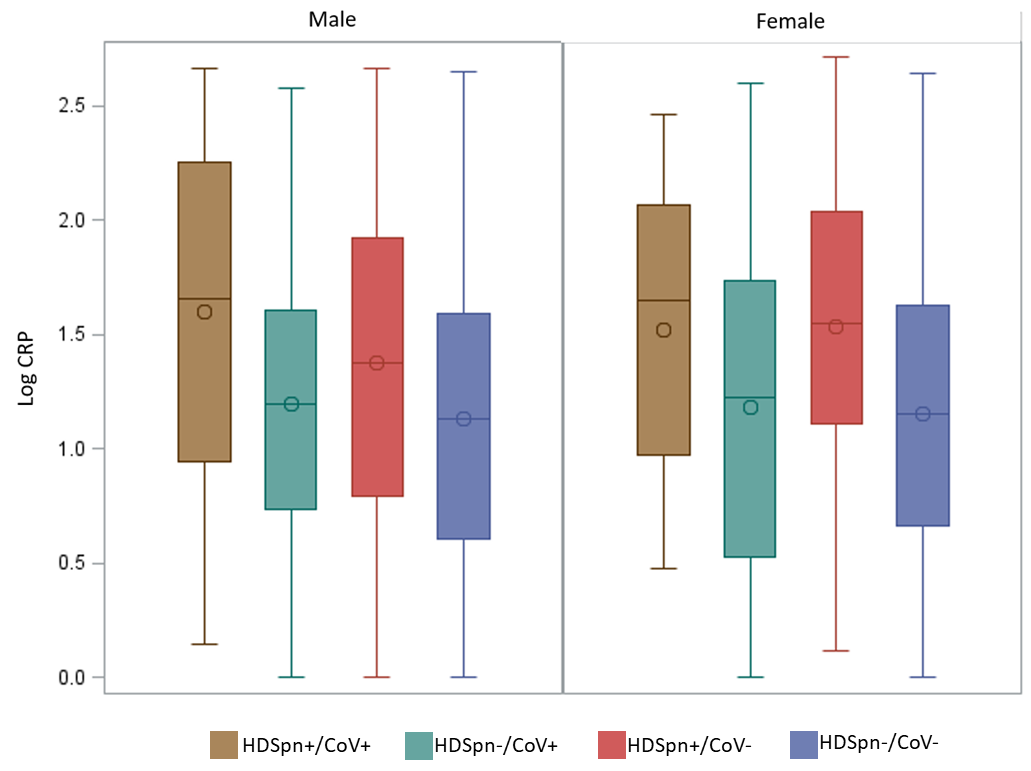 Kruskal-Wallis test p < 0.001 for differences in log CRP among males and also among females. Median values indicated by horizontal line. Mean values indicated by circles. Quartile 1 and quartile 3 indicated by the bottom and top of box, respectively.5. Overall mortality by sex among PERCH cases6. Mortality by age and sex category by human endemic coronavirus (CoV) and high-density pneumococcus (HDSpn) NP/OP co-detection categorya. Death within 30 days of admission. Data missing for 3/43 in CoV+/Spn+ group.7. Adjusted Odds Ratios for Morbidity and Mortality for Nasopharyngeal/Oropharyngeal Co-Detection with Human Endemic Coronavirus (Cov) and High-Density S. Pneumoniae (HDSpn) among Children Hospitalized with Severe or Very Severe Pneumonia, Adjusted for Age, Site Region, and Malnutrition.CoV, Coronavirus; HDSpn, High-density Streptococcus pneumoniae; OR, Odds ratio; CI, Confidence intervala. Adjusted for age, site region (Asia, West Africa, Southern Africa, and East Africa), and severe malnutrition by Z-score <-3 standard deviations.b. Death within 30 days of admission. c. Excludes South Africa due to near uniformity of receiving oxygen at the South Africa PERCH site.8a. Case fatality ratio by NP/OP co-detection of any density S. pneumoniae (Spn) with human endemic coronavirus (CoV)8b. Case fatality ratio by NP/OP co-detection of high (HDSpn) or low (LDSpn) density S. pneumoniae  with coronavirus (CoV)Died within 30 days of hospital admissionLow density carriage defined as S. pneumoniae PCR detection <6.9 log10 copies/mL9. Coronavirus (CoV) density (log10 copies/mL) by sex, mortality, and S. pneumoniae (Spn) co-detection statusa. Died within 30 days of admission10. Coronavirus (CoV) viral load by high-density S. pneumoniae (HDSpn) co-detection status and sex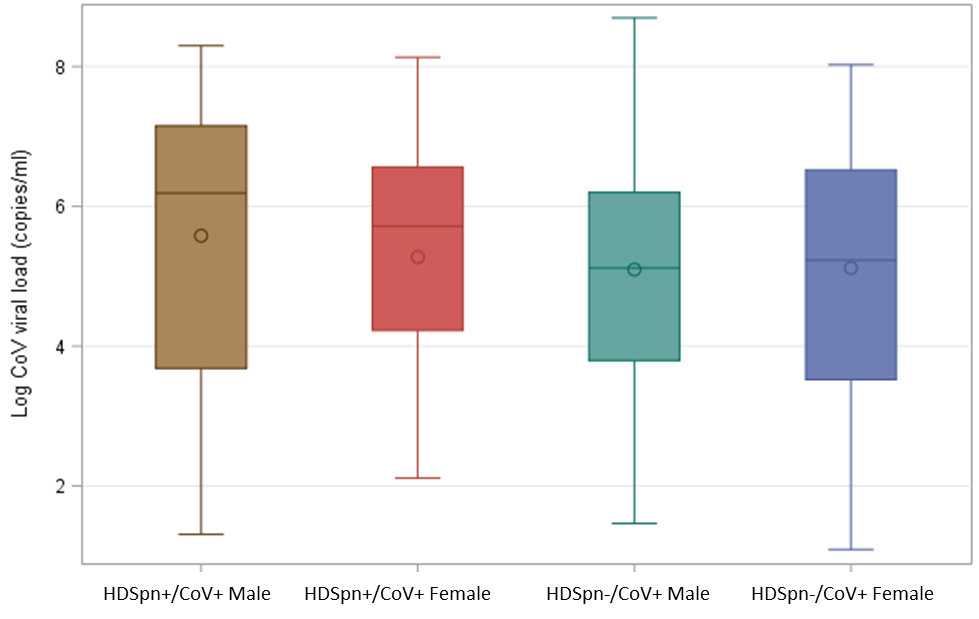 No statistically significant differences in log CoV density between groups. Median values indicated by horizontal line. Mean values indicated by circles. Quartile 1 and quartile 3 indicated by the bottom and top of box, respectively.11. Clinical and etiologic findings among cases who died with human endemic coronavirus (CoV) in NP/OP11a. With high-density S. pneumoniae (HDSpn) NP/OP co-detection11b. Without high-density S. pneumoniae (HDSpn) NP/OP co-detectionSevere vs. very severe pneumonia defined using pre-2013 WHO classification. Severe pneumonia was defined as having cough or difficulty breathing and lower chest wall indrawing; very severe pneumonia was defined as cough or difficulty breathing and at least one of the following: central cyanosis, difficulty breastfeeding/drinking, vomiting everything, convulsions, lethargy, unconsciousness or head nodding.Including cough, fever, vomiting, diarrhea, lethargy, hypoxia, lymphopenia, and meningitis.Malnutrition listed if patients are severe (<-3 Z score).High density H. influenzae > 5.9 log10 copies/mL.Mycobacterium tuberculosis was tested for using induced sputum culture and was not detected among the listed patients. Induced sputum not collected because patient died or was deemed to be too severe to undergo sampling procedure.Abbreviations: site: G=Gambia, K=Kenya, M=Mali, S=South Africa, T=Thailand, Z=Zambia; sex: F=female, M=male; NA = not available; organisms: CoV=coronavirus, CMV=cytomegalovirus, PCP=pneumocystis jirovecii, PIV=parainfluenza virus, PV/EV= parechovirus/enterovirus, RSV=respiratory syncytial virus, S.pn = S. pneumoniae; malnutrition: MUAC=middle upper arm circumference, HFA=height for age, WFA=weight for age, WFH=weight for height.12. High-density pneumococcus (HDSpn) detection and pneumococcal load in clinical samples by co-detection category with human endemic coronavirus (CoV)a. Streptococcus pneumoniae detected on blood culture, lung aspirate PCR, lung aspirate culture, pleural fluid culture, or pleural fluid PCR13. Median number of pathogens positive on NP/OP PCR by human endemic coronavirus (CoV) and high-density pneumococcus (HDSpn) co-detection category, among cases14. Sensitivity analyses evaluating association of clinical outcomes by co-detection group including additional CoV and Spn cases14a. Adding microbiologically confirmed pneumococcal pneumoniaa to high density S. pneumoniae (HDSpn) and adding human endemic CoV detected in induced sputum to cases with CoV detected in NP/OP14b. Lowering the threshold to >6.6 log10 copies/mL to define high density S. pneumoniae (HDSpn) a. Pneumococcus detected from a normally sterile siteb. P-values for pairwise comparisons of categorical variables obtained from logistic regression model adjusted for age and site (only age adjusted for A vs C comparison on death due to sample size limitations).  Overall p-value obtained from multinomial logistic regression adjusted for age and site (where applicable).c. Excludes South Africa due to near uniformity of receiving oxygen at the South Africa PERCH site. d. Severe acute malnutritione. Underlying conditions: cerebral palsy, congenital heart disease/defect, congenital abnormalities, developmental delay, severe malnutrition, prematurity in an infant <6 months old. f. The number of days with cough, fever, difficulty breathing, wheeze, or runny nose, whichever symptom is longest.f. Death within 30 days of admission 15. Case fatality risk by NP/OP co-detection of other pathogen combinations, by sex 15a. High-density H. influenzae (HDHinf) and any coronavirus (CoV)15b. S. aureus (Saur) and any coronavirus (CoV)15c. High-density S. pneumoniae (HDSpn) and any influenza A, B or C (Flu)15d. High-density S. pneumoniae (HDSpn) and HMPV15e. High-density S.pneumoniae (HDSpn) and RSV A/B15f. High-density S.pneumoniae (HDSpn) and Parainfluenza 1 or 3 (Para1/3)16. Mortality by coronavirus species and gender by human endemic coronavirus (CoV) and high-density pneumococcus (HDSpn) NP/OP co-detection categoryCase / ControlCo-detection CategoryCo-detection CategoryCo-detection CategoryCo-detection CategoryCase / ControlA. CoV+ / HDSpn+B. CoV+ / HDSpn-C. CoV- / HDSpn+D. CoV- and HDSpn -Case / Controln=90n=701n=781n=7292Male   Case n = 2248      row%      col%221582421826   Case n = 2248      row%      col%1.07.010.881.2   Case n = 2248      row%      col%46.841.361.146.5   Control n = 2505      row%      col%252251542101   Control n = 2505      row%      col%1.09.06.283.9   Control n = 2505      row%      col%53.258.838.953.5Female   Case n=1640      row%      col%21892071323   Case n=1640      row%      col%1.35.412.680.7   Case n=1640      row%      col%48.828.153.839.3   Control n=2470      row%      col%222281782042   Control n=2470      row%      col%0.99.27.282.7   Control n=2470      row%      col%51.271.946.260.7Case / ControlCo-detection CategoryCo-detection CategoryCo-detection CategoryCo-detection CategoryCase / ControlA. CoV+ / HDSpn+B. CoV+ / HDSpn-C. CoV- / HDSpn+D. CoV- and HDSpn -Case / Controln=90n=701n=781n=7292Case   1-5m (n=1581)171161771271      Row %1.17.311.280.4      Col %39.547.039.440.4   6-11m (n=884)1058107709      Row %1.16.612.180.2      Col %23.323.523.822.5   12-23m (n=883)845119711      Row %0.95.113.580.5      Col %18.618.226.522.6   24-59m (n=540)82846458      Row %1.55.28.584.8      Col %18.611.310.214.5Control   1-5m (n=1552)171431171275      Row %1.19.27.582.2      Col %36.231.535.230.8   6-11m (n=1182)1011674982      Row %0.99.86.383.1      Col %21.325.622.323.7   12-23m (n=1232)14106701042      Row %1.18.65.784.6      Col %29.823.421.125.2   24-59m (n=1010)68971844      Row %0.68.87.083.6      Col %12.819.621.420.4CharacteristicsNo. (% with available information)No. (% with available information)No. (% with available information)No. (% with available information)Adjusted p-valueaAdjusted p-valueaAdjusted p-valueaCharacteristicsA. CoV+ / HDSpn+n=43B. CoV+ / HDSpn-n=247C. CoV- / HDSpn+n=449D. CoV- or HDSpn -n=3149OverallA vs BA vs CA vs DVery severe pneumonia (2005 WHO definition)2381174969<0.0010.0130.0840.004Very severe pneumonia (2005 WHO definition)(53.5)(32.8)(38.8)(30.8)0.0130.0840.004   Male13/22 46/15884/242539/18260.0390.0210.0920.015   Male(59.1)(29.1)(34.7)(29.5)0.0210.0920.015   Female10/2135/8990/207430/13230.0090.3240.6230.131   Female(47.6)(39.3)(43.5)(32.5)0.3240.6230.131Hypoxemia at admission179018310980.0610.6310.8530.503Hypoxemia at admission(39.5)(36.6)(40.9)(35.0)0.6310.8530.503   Male849915920.1820.7350.7400.716   Male(36.4)(31.0)(37.6)(32.5)0.7350.7400.716   Female941925060.2650.9000.7960.644   Female(42.9)(46.6)(44.7)(38.3)0.9000.7960.644WHO defined very severe or hypoxemia3013025416010.0020.0260.0700.008WHO defined very severe or hypoxemia(69.8)(52.9)(56.6)(50.9)0.0260.0700.008   Male16741258850.0940.0420.1030.033   Male(72.7)(46.8)(51.7)(48.5)0.0420.1030.033   Female14561297160.0150.4000.3710.125   Female(66.7)(63.6)(62.3)(54.2)0.4000.3710.125Supplemental oxygen (ever)b,c13/3648/19299/367687/24750.0010.0300.1790.013Supplemental oxygen (ever)b,c(36.11)(25.0)(27.0)(27.8)0.0300.1790.013   Male9/2026/12659/206373/1460<0.0010.0100.3310.012   Male(45.0)(20.6)(28.6)(25.5)0.0100.3310.012   Female4/1622/6640/161314/10150.5840.8340.3480.397   Female(25.0)(33.3)(24.8)(30.9)0.8340.3480.397Tachypneac3819939825460.0440.5280.8580.479Tachypneac(88.4)(81.2)(88.6)(81.5)0.5280.8580.479   Male1712222014790.0090.9000.0850.418   Male(77.3)(77.2)(90.9)(81.5)0.9000.0850.418   Female217717810670.4230.9480.8640.910   Female(100.0)(88.5)(86.0)(81.5)0.9480.8640.910Fever3719340025330.0010.3110.3890.593Fever(86.1)(78.1)(89.1)(80.4)0.3110.3890.593   Male2012121214620.0250.2000.8920.367   Male(90.9)(76.6)(87.6)(80.1)0.2000.8920.367   Female177218810710.0170.8550.1990.871   Female(81.0)(80.9)(90.8)(81.0)0.8550.1990.871Observed cough2216830222150.1750.1740.0780.030Observed cough(51.2)(68.0)(67.4)(70.6)0.1740.0780.030   Male1011016713100.2040.1930.0890.031   Male(45.5)(69.6)(69.0)(71.9)0.1930.0890.031   Female12581359050.7200.6810.3540.395   Female(57.1)(65.2)(65.5)(68.7)0.6810.3540.395Vomiting12491046430.3820.4040.5600.252Vomiting(28.6)(19.8)(23.2)(20.4)0.4040.5600.252   Male928523580.1330.0400.0760.029(40.9)(17.7)(21.5)(19.6)0.0400.0760.029   Female321522850.7260.2540.3180.448(15.0)(23.6)(25.1)(21.5)0.2540.3180.448Diarrhea938864390.0620.2190.9750.313Diarrhea(20.9)(15.4)(19.2)(13.9)0.2190.9750.313   Male527532480.0040.4810.6050.326(22.7)(17.1)(22.0)(13.6)0.4810.6050.326   Female411331910.8160.2830.7600.637(19.1)(12.4)(16.0)(14.4)0.2830.7600.637Abnormal chest X-ray c 15/31110/213220/3771381/27060.0770.8340.2940.930Abnormal chest X-ray c (48.4)(51.6)(58.4)(51.0)0.8340.2940.930   Male11/1760/137119/205783/15850.0300.0810.6640.215   Male(64.7)(43.8)(58.1)49.4)0.0810.6640.215   Female4/1450/76101/172598/11210.0300.0250.0230.127   Female(28.6)(65.8)(58.7)(53.4)0.0250.0230.127Weight-for-height Z-score < -3 SDs525733380.1180.9040.2820.852Weight-for-height Z-score < -3 SDs(11.9)(10.6)(16.6)(11.1)0.9040.2820.852   Male419431840.0520.8520.9010.333   Male(19.1)(12.3)(18.1)(10.4)0.8520.9010.333   Female16301540.2470.7710.1770.249   Female(4.8)(7.3)(14.9)(12.1)0.7710.1770.249Weight-for-age Z-score < -3 SDs c731844910.2160.5750.6770.874Weight-for-age Z-score < -3 SDs c(16.7)(12.7)(18.7)(15.7)0.5750.6770.874   Male618542800.0140.0460.7050.126   Male(28.6)(11.5)(22.3)(15.4)0.0460.7050.126   Female113302120.6040.1730.3480.203   Female(4.8)(14.8)(14.5)(16.1)0.1730.3480.203Arm circumference for age Z-score < -3 SDsd 46341200.1720.2370.9300.528Arm circumference for age Z-score < -3 SDsd (15.4)(4.6)(12.8)(6.5)0.2370.9300.528   Male3221670.0050.0430.5460.121(21.4)(2.6)(14.6)(6.4)0.0430.5460.121   Female1413530.8280.4470.5770.429(8.3)(7.4)(10.7)(6.8)0.4470.5770.429Severe acute malnutritione743975560.6350.7140.2570.473Severe acute malnutritione(16.3)(17.7)(21.8)(17.8)0.7140.2570.473   Male626552950.2980.4800.9280.308   Male(27.3)(16.6)(22.9)(16.3)0.4800.9280.308   Female117422610.3080.1490.0950.075   Female(4.8)(19.8)(20.5)(20.0)0.1490.0950.075Height-for-age Z-score < -3 SDs829675220.1920.0620.4210.268Height-for-age Z-score < -3 SDs(21.1)(14.2)(18.1)(19.8)0.0620.4210.268   Male621373290.2340.0530.3050.160   Male(30.0)(15.7)(18.9)(21.5)0.0530.3050.160   Female28301930.4270.4910.9520.972   Female(11.1)(11.4)(17.1)(17.4)0.4910.9520.972Leukocytosis2211417612730.0040.5170.0980.018Leukocytosis(55.0)(49.1)(42.6)(42.9)0.5170.0980.018   Male969967230.1290.6060.9300.730   Male(40.9)(47.9)(43.1)(42.5)0.6060.9300.730   Female1345805500.0100.1650.0110.003   Female(72.2)(51.1)(42.1)(43.4)0.1650.0110.003Lymphopeniaf14621387960.0860.2280.9440.370Lymphopeniaf(32.6)(25.1)(30.7)(25.3)0.2280.9440.370   Male642714530.4250.8560.7050.935   Male(27.3)(26.6)(29.3)(24.8)0.8560.7050.935   Female820673430.1460.0650.6110.230   Female(38.1)(22.5)(32.4)(25.9)0.0650.6110.230C-reactive protein (mg/L), median, [IQR]44.3 
[8.1 - 176.4]14.8 
[3.4 - 44.9]27.8
[7.2 - 95.7]12.9
[3.3 - 39.0]<0.001<0.0010.094<0.001   Male44.3
[7.8 - 176.4]14.6
[4.5 - 39.5]22.6
[5.2 - 82.9]12.5
[3.0 - 37.8]<0.001<0.0010.015<0.001   Female43.5
[8.5 - 130.7]15.7
[2.4 - 53.6]34.4
[11.9 - 107.6]13.1
[3.6 - 41.3]<0.0010.0290.9670.004Underlying conditiong9611298030.6370.3710.2940.214Underlying conditiong(20.9)(24.7)(28.7)(25.5)0.3710.2940.214   Male735654290.7130.9680.8060.620   Male(31.8)(22.2)(26.9)(23.5)0.9680.8060.620   Female226643740.9880.2210.2120.209   Female(9.5)(29.2)(30.9)(28.3)0.2210.2120.209Sex of ChildDiedDiedaOR(95% CI)p-valueSex of ChildYesNoaOR(95% CI)p-valueSex of Childn = 292n = 3343aOR(95% CI)p-valueMale
n=2105156
7.4%1969
93.5%0.640(0.497-0.822)0.001Female
n=1530136
8.9%1374
89.8%RefMortality aNo. (% with available information)No. (% with available information)No. (% with available information)No. (% with available information)Adjusted p-valueaAdjusted p-valueaAdjusted p-valueaMortality aA. CoV+ / HDSpn+n=43B. CoV+ / HDSpn-n=247C. CoV- / HDSpn+n=449D. CoV- or HDSpn -n=3149OverallA vs BA vs CA vs DOverall9 / 4019 / 23541 / 422205 / 28640.0530.0060.0350.006Overall(22.5)(8.1)(9.7)(7.2)0.0060.0350.006By Sex   Male7 / 208 / 15016 / 22795 / 16700.004<0.0010.002<0.001   Male(35.0)(5.3)(7.1)(5.7)<0.0010.002<0.001   Female2 / 2011 / 8525 / 195110 / 11940.6940.7390.7620.992   Female(10.0)(12.9)(12.8)(9.2)0.7390.7620.992By Age Category   28 days – 11 months5 / 2515 / 16424 / 262158 / 17650.3040.1000.0890.057   28 days – 11 months(20.0)(9.2)(9.2)(9.0)0.1000.0890.057   12 – 59 months4 / 154 / 7117 / 16047 / 1099<0.0010.0110.068<0.001   12 – 59 months(26.7)(5.6)(10.6)(4.3)0.0110.068<0.001CoV+/HDSpn+ vs. CoV+/HDSpn-CoV+/HDSpn+ vs. CoV+/HDSpn-CoV+/HDSpn+ vs. CoV-/HDSpn+CoV+/HDSpn+ vs. CoV-/HDSpn+CoV+/HDSpn+ vs. CoV-/HDSpn-CoV+/HDSpn+ vs. CoV-/HDSpn-aORa (95% CI)p-valueaORa (95% CI)p-valueaORa (95% CI)p-valueDeathb   Male11.65(3.05-44.43)<0.0015.92(1.72 – 20.32)0.0058.61(3.06 – 24.23)<0.001   Female0.40(0.06 - 2.88)0.3650.85(0.16 – 4.40)0.8421.23(0.27 – 5.72)0.788Very severe pneumonia   Male5.01(1.74 – 14.47)0.0032.06(0.70 – 6.06)0.1873.71(1.46 – 9.43)0.006   Female1.55(0.50 – 4.80)0.4451.51(0.54 – 4.18)0.4322.14(0.83 – 5.51)0.116Very severe pneumonia or hypoxemia   Male6.05(1.83 – 20.06)0.0032.63(0.77 – 8.95)0.1234.14(1.44 – 11.91)0.008   Female1.54(0.47 – 5.08)0.4772.02(0.65 – 6.23)0.2232.35(0.85 – 6.52)0.101Supplemental oxygen (ever)c   Male4.12(1.30 – 13.10)0.0161.55(0.52 – 4.65)0.4333.25(1.21 – 8.69)0.019   Female0.87(0.19 – 4.13)0.8641.27(0.31 – 5.21)0.7401.14(0.31 – 4.23)0.845Co-detection CategoryCo-detection CategoryCo-detection CategoryCo-detection CategoryA. CoV+ / Spn+B. CoV+ / Spn-C. CoV- / Spn+D. CoV- / Spn -n=196n=79n=2369n=917Death19
(9.7)9
(11.4)163
(6.9)83
(9.1)   Male n=206710
(8.3)5
(10.2)72
(5.3)39
(7.4)   Female n=14949
(12.0)4
(13.3)91
(9.1)44
(11.4)MortalityaMortalityaMortalityaMortalityaMortalityaMortalityaCoV+ (n=275)CoV+ (n=275)CoV+ (n=275)Cov- (n=3287)Cov- (n=3287)Cov- (n=3287)S. pneumoniae carriageSpn-LDSpnbHDSpnSpn-LDSpnHDSpnTotal9/7911.4%10/1566.4%9/4022.5%83/9179.1%122/19486.3%41/4229.7%Males5/4910.2%3/1013.0%7/2035.0%39/5307.4%56/11404.9%16/2277.0%Females4/3013.3%7/5512.7%2/2010.0%44/38711.4%66/8088.2%25/19512.8%CoV groupNCoV Median Viral Load (log10 copies/mL)CoV Median Viral Load (log10 copies/mL)CoV Median Viral Load (log10 copies/mL)CoV Median Viral Load (log10 copies/mL)CoV groupNMedian Lower QuartileUpper QuartileWilcoxon p-valueOverall CoV+2905.233.736.41   Male1805.213.766.320.127   Female1105.293.626.560.127Co-detection with high-density Spn435.783.747.15   Male226.193.687.150.474   Female215.724.226.560.474Mortality   Alive2475.153.586.290.092   Dieda285.744.117.370.092Mortality among co-detection with high-density Spn   Alive315.583.746.190.025   Dieda97.156.277.870.025Spn Density Category   Non-carriers824.913.736.280.360   Low-density carriage1655.343.656.370.360   High-density carriage  (≥6.9 log10 copies/mL)435.783.747.150.360SiteSexAge (mo.)Days Ill Prior to Admission (days)SeverityaClinical history and presentationbC-reactive protein (normal: <40)Chest X-ray conclusion (at admission)MalnutritioncOther comorbiditiesImmediate and secondary cause of death from medical recordPleural fluid cultureBlood cultureNP/OP PCRNP/OP PCRNP/OP PCRNP/OP PCRNP/OP PCRInduced Sputume PCRInduced Sputume PCRSiteSexAge (mo.)Days Ill Prior to Admission (days)SeverityaClinical history and presentationbC-reactive protein (normal: <40)Chest X-ray conclusion (at admission)MalnutritioncOther comorbiditiesImmediate and secondary cause of death from medical recordPleural fluid cultureBlood cultureS.pn log10 copies/mLS.pn serotypeCoV log10 copies/mLHigh density H. influenzaedOther Organisms DetectedS.pn log10 copies/mLCoV log10 copies/mLGF62Very Severe Cough, Fever, Hypoxia, Lethargy193.6ConsolidationNormal01. Hypoxia2. PneumoniaS. aureusNegative7.66A7.9YesCMV, C. pneumoniae, M. catarrhalisNAfNAMF274Very Severe Cough, Diarrhea, Lethargy, LymphopeniaMissingMissingWFA, WFH, HFA01. Shock / dehydration2. Metabolic acidosisS.pn8.019F6.6YesCMVNANAKM1214Very Severe  Cough, Fever, Vomiting, Diarrhea, Lethargy18.4NormalMUAC <115, HFA01. Malnutrition2. GastroenteritisNegative7.519F3.6YesAdenovirus, CMV, Human bocavirus, M. catarrhalis, Rhinovirus, RSV6.290MM36Severe Cough, Fever, Vomiting, Diarrhea, Hypoxia, Meningitis3.4NormalWFH, HFA01. PneumoniaNegative8.56B8.2YesM. catarrhalisNANAMM125SevereCough, Fever, Vomiting, Hypoxia384.4Consolidation with other infiltrateWFA, WFH, HFA01. Shock / dehydration2. PneumoniaNegative7.26A6.3YesCMV, M. catarrhalis, PV/EV05.43MM103Very Severe Cough, Fever, Vomiting, Hypoxia105.0MissingWFA, HFA01. Metabolic acidosis2. Pneumonia, malnutritionPseudomonas aeruginosa7.2NA7.20M. catarrhalis, rhinovirusNANAMM67Very Severe Cough, Fever, Vomiting, Diarrhea24.5ConsolidationNormal01. PneumoniaNegative7.619A8.10Adenovirus, CMV, M. catarrhalis, PIV 2, RhinovirusNANAMM141Very Severe Fever, Hypoxia1.9MissingWFA, WFHHIV admission diagnosis (HIV test status unknown)1. PneumoniaNegative6.923F7.70CMV, M. catarrhalisNANAZM52Very Severe Cough, Fever, Lethargy, Lymphopenia2.7UninterpretableNormal01. Pneumonia2. Meningitis, sepsis, paralytic ileusNegative7.623B3.70CMV, M. catarrhalisNANASiteSexAge (mo.)Days Ill Prior to Admission (days)SeverityaClinical history and presentationbC-reactive protein (normal: <40)Chest X-ray conclusion (at admission)MalnutritioncImmediate and secondary cause of death from medical recordPleural fluid cultureBlood cultureNP/OP PCRNP/OP PCRNP/OP PCRNP/OP PCRInduced Sputume PCRInduced Sputume PCRSiteSexAge (mo.)Days Ill Prior to Admission (days)SeverityaClinical history and presentationbC-reactive protein (normal: <40)Chest X-ray conclusion (at admission)MalnutritioncImmediate and secondary cause of death from medical recordPleural fluid cultureBlood cultureS.pn log10 copies/mLCoV log10 copies/mLHigh density H. influenzaedOther Organisms DetectedS.pn log10 copies/mLCoV log10 copies/mLKF437Very SevereFever, Lethargy382.6Consolidation1. MalariaNegative5.47.5M. catarrhalisNANAKF114Very SevereCough, Fever, Hypoxia.ConsolidationHFA, WFA1. Heart diseaseNegative05.1PCP, Rhinovirus, RSV, Salmonella, S. aureus04.4GF63SevereCough, Fever, Hypoxia20.7NormalMUAC<1151. PneumoniaNegative3.66.2CMV, M. catarrhalis04.7GF168Very SevereCough, Fever, Lethargy87.4ConsolidationHFA, WFA1. PneumoniaE.coli06.0S. aureus06.5GF33SevereCough, Fever41Consolidation1. PneumoniaNegative4.53.5CMV, M. catarrhalis, RSV4.60MF67Very SevereCough, Fever, Hypoxia100.4Missing1. PneumoniaNegative5.54.4CMV, M. catarrhalisNANAMF23Very SevereCough, Fever, Vomiting27.3Missing1. PneumoniaNegative4.32.2Human bocavirus, M. catarrhalis, PCPNANAMF36SevereCough, Fever, Hypoxia, Lymphopenia, Vomiting3UninterpretableMUAC<115, WFA, WFH1. PneumoniaNegative4.03.8CMV, PCP4.25.4MF314Very SevereCough, Fever, Hypoxia, Vomiting, Meningitis0.8Consolidation1. Pneumonia, 2. Heart disease, AnemiaNegative03.1CMV, PCPNANAMF83SevereCough, Fever, Vomiting, 3.4UninterpretableMUAC<115, WFA, WFH1. Pneumonia, Heart diseaseNegative07.2CMV, Human bocavirus, M. catarrhalis, PCP, S. aureusNANASF64SevereCough, Diarrhea, Fever, Hypoxia, Vomiting1.8Consolidation1. Cardiac shockNegative6.74.7YesM. catarrhalis, PCPNANAKM01SevereHypoxia0.2Uninterpretable1. PneumoniaNegative05.3PV/EV, S. aureusNANAMM64Very SevereCough, Fever, Hypoxia, Vomiting47NormalMUAC<115, WFA, WFH1. Heart diseaseNegative04.7NANAMM283Very SevereMeningitis23.9NormalHFA, WFA, WFHTetanusNegative01.5Adenovirus, CMV, M. catarrhalisNANAMM124Very SevereFever, Lethargy, Meningitis4.9NormalWFH1. Malaria, MeningitisNegative4.46.0CMV, S. aureus04.2ZM75SevereCough, Diarrhea, Fever, Lymphopenia86.2Normal1. PneumoniaNegative6.88.1YesCMV, M. catarrhalis, PCPNANAZM45Very SevereCough, Fever, Hypoxia, Lethargy16.8Uninterpretable1. Pneumonia, SepticaemiaNegative3.65.5NANASM03Very SevereCough, Fever, Hypoxia, Lethargy70.9Consolidation1. PneumoniaNegative04.5Rhinovirus, RSVNANATM27SevereCough, Fever, Vomiting2.6Normal1. PneumoniaNegative07.5YesCMV, Human bocavirus, M. catarrhalis, PV/EV07.4CasesNo. with available information (col %)No. with available information (col %)No. with available information (col %)No. with available information (col %)CasesCo-detection CategoryCo-detection CategoryCo-detection CategoryCo-detection CategoryCasesA. CoV+ / HDSpn+B. CoV+ / HDSpn-C. CoV- / HDSpn+D. CoV- / HDSpn -Casesn=43n=247n=449n=3149Invasive pneumococcal diseasea432314(9.5)(1.2)(5.2)(0.5)   Lung aspirate PCR1 / 10 / 03 / 81 / 17(100.0).(37.5)(5.9)   Lung aspirate culture0 / 20 / 23 / 111 / 27--(27.3)(3.7)   Pleural fluid PCR0/01 / 10 / 24 / 13-(100)-(30.8)   Pleural fluid culture0 / 11 / 10 / 40 / 15-(100)--   Blood culture33198(7.1)(1.2)(4.3)(0.3)Blood lytA PCR31556174(7.7)(6.4)(13.0)(5.9)Blood lytA PCR > 2.2 log copies/mL31345111(7.7)(5.5)(10.4)(3.7)Induced sputum culture1463192772(41.2)(28.8)(49.2)(27.0)Induced sputum PCR281323681849(93.3)(62.9)(96.1)(65.3)Nasopharyngeal culture371174001510(88.1)(48.0)(90.5)(48.4)S. pneumoniae (median log10 copies/mL)7.244.507.234.67   IQR7.14-7.540-5.967.08-7.520-5.95CasesCo-detection CategoryCo-detection CategoryCo-detection CategoryCo-detection CategoryCasesA. CoV+ / HDSpn+B. CoV+ / HDSpn-C. CoV- / HDSpn+D. CoV- and HDSpn -p-valueCasesn=43n=247n=449n=3149p-valueNumber of pathogens5.04.04.02.0<0.001   Male5.04.04.02.0   Female5.03.04.02.0Co-detection CategoryCo-detection CategoryCo-detection CategoryCo-detection CategoryAdjusted Odds RatiobAdjusted Odds RatiobAdjusted Odds Ratiobp-valuebp-valuebp-valuebp-valuebA. CoV+ / HDSpn+B. CoV+ / HDSpn-C. CoV- / HDSpn+D. CoV- and HDSpn -A v BA v CA v DOverallAvBAvCAvDn=53n=337n=388n=2730A v BA v CA v DOverallAvBAvCAvDVery severe pneumonia (WHO Definition)2547.210631.513334.376528.0   Male1451.96630.06731.543827.42.81.1-7.02.30.9-6.02.81.2-6.70.0380.0320.0920.017   Female1142.34034.26637.732728.81.40.5-3.71.50.6-3.81.90.8-4.30.0320.5260.3940.148WHO Defined Very Severe or Hypoxic3362.317050.620853.6130848.0   Male1763.010648.210448.873145.92.20.8-6.02.10.7-5.82.51.0-6.40.0100.1180.1780.055   Female1661.56455.210459.457750.91.60.6-4.41.80.6-5.02.20.9-5.50.0390.3790.2740.100Supplemental oxygen (ever)b1532.66624.87624.251724.3   Male1040.03720.94525.028922.94.11.4-12.01.90.7-5.33.41.3-8.60.0010.0090.2400.010   Female523.82932.63123.122826.40.90.3-2.82.10.7-7.02.60.8-7.70.1530.8090.2100.095Observed Cough2547.223670.527671.3197672.6   Male1140.715771.715472.3116473.13.01.2-7.50.30.1-0.73.61.6-8.30.0380.0170.0070.003   Female1453.97968.112270.181271.91.60.6-4.52.00.8-5.02.00.9-4.60.3280.3460.1440.111Abnormal Chest X-ray*2052.614449.220560.7119250.1   Male1470.08443.310959.669049.23.61.2-9.91.40.5-4.12.30.9-6.00.0020.0150.4830.094   Female633.36060.69661.950251.40.30.1-1.00.30.1-0.80.50.2-1.40.0020.0610.0210.186Severe Acute Malnutritiond917.05616.97419.343616.1   Male725.93415.54119.423114.61.80.7-5.01.40.5-3.71.80.7-4.40.3480.2570.5140.186   Female27.72219.53319.120518.30.40.1-1.80.30.1-1.50.30.1-1.50.5570.2290.1430.159Height-for-Age Z-Score < -3 SDs1021.34616.35216.643018.7   Male728.03418.12514.827320.32.10.7-6.02.70.8-8.62.30.9-5.90.3270.1710.0950.098   Female313.61212.82718.615716.41.60.3-7.81.10.3-4.61.40.4-5.10.1620.5850.8980.575C-Reactive Protein (mg/L) (median, IQR)43.7(8.0 – 185.9)13.5(3.9 – 41.0)26.7(7.0 – 96.7)12.6(3.4 – 37.8)   Male43.7(7.8 – 258.5)13.2(4.6 – 38.6)22.0(5.9 – 84.9)12.6(3.0 – 37.6)<0.001<0.0010.053<0.001   Female43.5(8.1 – 178.2)15.7(3.3 – 48.9)30.4(11.1 – 110.1)12.8(3.8 – 38.1)<0.0010.2610.8090.031Underlying Conditione59.44112.24010.331211.4   Male414.82410.9157.016810.51.90.6-6.52.00.6-7.32.00.7-6.10.4570.3050.2860.206   Female13.91714.52514.314412.70.020.0-2.00.30.0-2.40.40.1-3.30.3530.1790.2460.420Deathf9/5018.023/3197.215/3644.171/24782.9   Male7/2528.011/2075.35/1992.531/14592.18.42.3-30.715.34.4-53.615.85.6-44.9<0.0010.001<0.001<0.001   Female2/258.012/11210.710/1656.140/10193.90.50.1-2.71.40.3-7.12.60.6-11.90.0480.4430.6490.226Co-detection CategoryCo-detection CategoryCo-detection CategoryCo-detection CategoryAdjusted Odds RatiobAdjusted Odds RatiobAdjusted Odds Ratiobp-valuebp-valuebp-valuebp-valuebA. CoV+ / HDSpn+B. CoV+ / HDSpn-C. CoV- / HDSpn+D. CoV- and HDSpn -A v BA v CA v DOverallAvBAvCAvDn=64n=226n=697n=2902A v BA v CA v DOverallAvBAvCAvDDeathf   Male8/3423.57/1365.222/3516.389/15465.85.71.5-21.44.71.9-11.63.81.5-9.3<0.0010.0090.0010.004   Female3/2611.510/7912.733/29611.2102/10949.30.60.1-2.51.10.3-4.21.10.3-4.20.0330.4650.8700.842Co-detection CategoryCo-detection CategoryCo-detection CategoryCo-detection CategoryCoV+ / HDHinf+CoV+ / HDHinf-CoV- / HDHinf+CoV- and HDHinf -p-valuen=84n=191n=896n=2390Death8
(9.5)20
(10.5)60
(6.7)186
(7.8)0.290   Male n=20675/55
(9.1)10/115
(8.7)27/512
(5.3)84/1385
(6.1)0.419   Female n=14943/29
(10.3)10/76
(13.2)33/384
(8.6)102/1005
(10.2)0.634Co-detection CategoryCo-detection CategoryCo-detection CategoryCo-detection CategoryCoV+ / Saur+CoV+ / Saur-CoV- / Saur+CoV- and Saur -p-valuen=45n=230n=523n=2763Death5(11.1)23(10.0)71(13.6)175(6.3)<0.001   Male n=20672/29(6.9)13/141(9.2)36/299(12.0)75/1598(4.7)<0.001   Female n=14943/16(18.8)10/89(11.2)35/224(15.6)100/1165(8.6)0.007Co-detection CategoryCo-detection CategoryCo-detection CategoryCo-detection CategoryFlu+ / HDSpn+Flu+ / HDSpn-Flu- / HDSpn+Flu- and HDSpn -p-valuen=22n=144n=440n=2972Death0
-11
7.650
11.4214
7.20.011   Male n=20750/10
-7/85
8.223/237
9.796/1743
5.50.050   Female n=15030/12
-4/59
6.827/203
13.3118/1229
9.60.194Co-detection CategoryCo-detection CategoryCo-detection CategoryCo-detection CategoryHMPV+ / HDSpn+HMPV+ / HDSpn-HMPV- / HDSpn+HMPV- and HDSpn -p-valuen=35n=203n=427n=2895Death2
5.78
3.948
11.2216
7.50.007   Male n=20661/17
5.93/117
2.622/230
9.6100/1702
5.90.057   Female n=14941/18
5.65/86
5.826/197
13.2116/1193
9.70.218Co-detection CategoryCo-detection CategoryCo-detection CategoryCo-detection CategoryRSV+ / HDSpn+RSV+ / HDSpn-RSV- / HDSpn+RSV- and HDSpn -p-valuen=130n=810n=332n=2289Death4
3.120
2.546
13.9104
8.9<0.001   Male n=20672/69
2.99/488
1.821/178
11.894/1332
7.1<0.001   Female n=14942/61
3.311/322
3.425/154
16.2110/957
11.5<0.001Co-detection CategoryCo-detection CategoryCo-detection CategoryCo-detection CategoryPara1/3+ / HDSpn+Para1/3+ / HDSpn-Para1/3- / HDSpn+Para1/3- and HDSpn -p-valuen=41n=258n=421n=2841Death712432120.00617.14.710.27.5   Male n=20672/254/15221/22299/16680.0508.02.69.55.9   Female n=14945/168/10622/199113/11730.02731.37.611.19.6CoV SpeciesCase Fatality Risk by Co-detection CategoryCase Fatality Risk by Co-detection Categoryp-valueCoV SpeciesCoV+ / HDSpn+CoV- and HDSpn -CoV OC43Overall5 / 19
(26.3)217 / 3012
(7.2)0.001CoV OC43   Male3 / 9
(33.3)100
(5.7)<0.001CoV OC43   Female2 / 10
(20.0)117
(9.4)0.254CoV HKU1Overall2 / 8
(25.0)219 / 3012
(7.2)0.052CoV HKU1   Male2 / 6
(33.3)101
(5.7)0.004CoV HKU1   Female0 / 2
-118
(9.4)0.650CoV 229EOverall0
-220 / 3060
(7.2)0.578CoV 229E   Male0 / 1
-102
(5.7)0.806CoV 229E   Female0 / 3
-118
(9.3)0.579CoV NL63Overall2 / 9
(22.2)220 / 3031
(7.3)0.085CoV NL63   Male2 / 4
(50.0)101
(5.7)<0.001CoV NL63   Female0 / 5
-119
(9.5)0.469